§1525-A.  Exemptions to licensure1.  Nonresident interpreters.  This chapter does not apply to certified interpreters who are residents of a jurisdiction other than this State and who do not interpret for compensation or remuneration in the State for more than 60 hours per year.  Service during declared state or national emergencies does not count toward the  60 hours per year limitation.[PL 2019, c. 284, §14 (AMD).]2.  Medical emergencies.  This chapter does not apply to a person providing communication assistance during a medical emergency.  For purposes of this subsection, "medical emergency" is when a person's medical condition could be significantly compromised by delaying assessment and treatment.[PL 1999, c. 399, §13 (NEW); PL 1999, c. 399, §20 (AFF).]SECTION HISTORYPL 1999, c. 399, §13 (NEW). PL 1999, c. 399, §20 (AFF). PL 2019, c. 284, §14 (AMD). The State of Maine claims a copyright in its codified statutes. If you intend to republish this material, we require that you include the following disclaimer in your publication:All copyrights and other rights to statutory text are reserved by the State of Maine. The text included in this publication reflects changes made through the First Regular and Frist Special Session of the 131st Maine Legislature and is current through November 1, 2023
                    . The text is subject to change without notice. It is a version that has not been officially certified by the Secretary of State. Refer to the Maine Revised Statutes Annotated and supplements for certified text.
                The Office of the Revisor of Statutes also requests that you send us one copy of any statutory publication you may produce. Our goal is not to restrict publishing activity, but to keep track of who is publishing what, to identify any needless duplication and to preserve the State's copyright rights.PLEASE NOTE: The Revisor's Office cannot perform research for or provide legal advice or interpretation of Maine law to the public. If you need legal assistance, please contact a qualified attorney.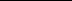 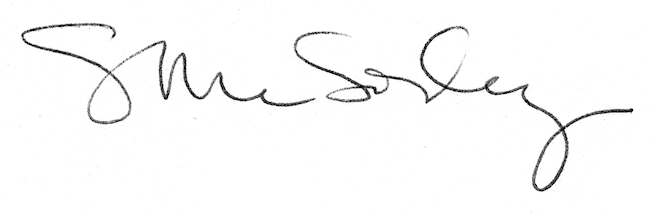 